ГЛАВА  ГОРОДА  ЭЛИСТЫПОСТАНОВЛЕНИЕВ соответствии с Градостроительным кодексом Российской Федерации, статьей 28 Федерального закона от 6 октября 2003 года              № 131-ФЗ «Об общих принципах организации местного самоуправления в Российской Федерации», Положением о публичных слушаниях в городе Элисте, утвержденным решением Элистинского городского Собрания от 31 августа 2006 года № 4,постановляю:Провести 14 декабря 2021 года в 15.00 часов собрание участников публичных слушаний: по проекту постановления Администрации города Элисты «О предоставлении разрешения на отклонение от предельных параметров разрешенного строительства, реконструкции объектов капитального строительства» (Приложение 1) в отношении земельного участка с кадастровым номером 08:14:030609:730 площадью 2315 кв.м., расположенного по адресу: город Элиста, ул. В.И. Ленина, № 270, в части определения места допустимого размещения объекта капитального строительства без минимальных отступов от границ земельного участка со всех сторон и установления максимального процента 100 %, согласно схеме № 1 Приложения 2 к настоящему постановлению.Возложить подготовку и проведение собрания участников публичных слушаний по указанным вопросам на Комиссию по подготовке Правил землепользования и застройки города Элисты.Поручить Комиссии по подготовке Правил землепользования и застройки города Элисты:подготовку и опубликование оповещения о начале публичных слушаний в газете «Элистинская панорама» и размещение оповещения на официальном сайте и информационных стендах Администрации города Элисты;проведение экспозиции;проведение собрания участников публичных слушаний;подготовку и оформление протокола публичных слушаний;подготовку и опубликование заключения о результатах публичных слушаний.4. На весь период проведения публичных слушаний организовать экспозицию по вопросам, указанным в настоящем постановлении, в здании Администрации города Элисты, расположенном по адресу: город Элиста, ул. Ленина, 249, 1 этаж, с 9.00 часов до 18.00 часов.5. Назначить председательствующим на собрании участников публичных слушаний заместителя Главы Администрации города Элисты Тепшинова Ш.Г.6. Определить, что письменные извещения о желании участвовать в слушаниях и предложения по вопросу слушаний от жителей города Элисты направляются на имя заместителя Главы Администрации города Элисты Тепшинова Ш.Г. и будут приниматься отделом архитектуры и градостроительства Администрации города Элисты по адресу: город Элиста, ул. им. Номто Очирова, д. 4, каб. 212 со дня публикации настоящего постановления в газете «Элистинская панорама» по 8 декабря 2021 года в рабочие дни с 9.00 часов до 18.00 часов (перерыв с 13.00 часов до 14.00 часов).7. Информацию о месте проведения собрания участников публичных слушаний опубликовать в газете «Элистинская панорама» не позднее 10 декабря 2021 года. 8. Опубликовать настоящее постановление в газете «Элистинская панорама» и разместить на официальном сайте Администрации города Элисты в сети «Интернет» не позднее 4 декабря 2021 года.9. Контроль за исполнением настоящего постановления возложить на заместителя Главы Администрации города Элисты Тепшинова Ш.Г.Глава города Элисты                                                                            Н. ОрзаевАДМИНИСТРАЦИЯ  ГОРОДА  ЭЛИСТЫ  РЕСПУБЛИКИ  КАЛМЫКИЯПОСТАНОВЛЕНИЕот «___»_________2021 г.                    №_______                                   г. ЭлистаО предоставлении разрешения на отклонение от предельных параметров разрешенного строительства, реконструкции объектов капитального строительстваВ соответствии со ст. 40 Градостроительного кодекса Российской Федерации, Положением о публичных слушаниях в городе Элисте, утвержденным решением Элистинского городского Собрания от 31 августа 2006 г. № 4, с учетом заключения публичных слушаний, руководствуясь ст. 26.1 Устава города Элисты, Администрация города Элисты п о с т а н о в л я е т :1. Предоставить Илюмжиновой Татьяне Владимировне, зарегистрированной по адресу: город Москва, бульвар Яна Райниса, д. № 1, кв. № 3, разрешение на отклонение от установленных Правилами землепользования и застройки города Элисты, утверждёнными решением Элистинского городского Собрания от 27.12.2010 г. № 1, предельных параметров разрешенного строительства, реконструкции объектов капитального строительства, для земельного участка с кадастровым номером 08:14:030609:730 площадью 2315 кв.м., расположенного по адресу: город Элиста, ул. В.И. Ленина, № 270, по следующим показателям: - определить место допустимого размещения объекта капитального строительства без минимальных отступов от границ земельного участка со всех сторон;- установить максимальный процент застройки в границах земельного участка, определяемый как отношение суммарной площади земельного участка, которая может быть застроена, ко всей площади этого земельного участка – 100 %.Основание: заявление Илюмжиновой Т.В.2. Настоящее постановление вступает в силу со дня его подписанияГлава Администрации города Элисты                                 Д.В. ТрапезниковПриложение 2 к постановлению Главы города Элистыот 1 декабря 2021 года № 134Схема № 1Выкопировка из карты градостроительного зонирования Правил землепользования и застройки города Элисты, утвержденных решением Элистинского городского Собрания от 27.12.2010 г. № 11 декабря 2021 года№ 134г. ЭлистаО проведении публичных слушанийО проведении публичных слушанийПриложение 1 к постановлению Главы города Элистыот 1 декабря 2021 года № 134ПЗЗ: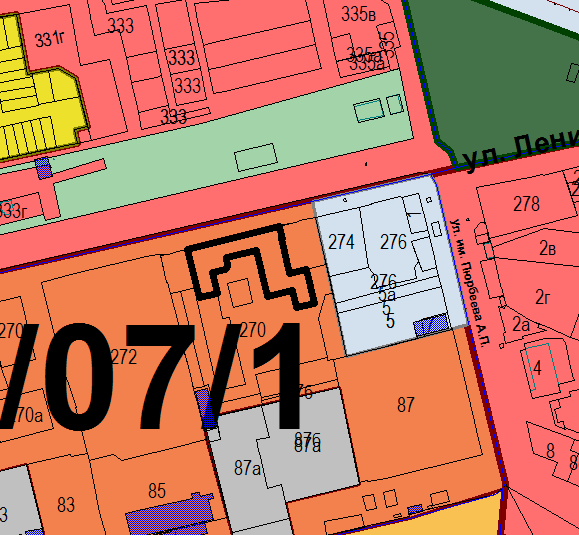 